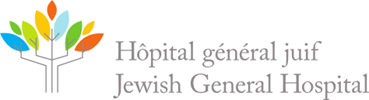 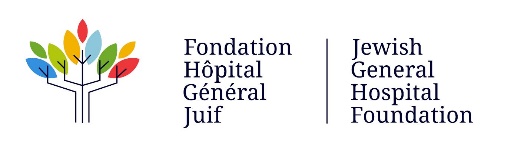 Mandat d'évaluation des archives historiques de l'Hôpital général JuifLa Fondation de l'Hôpital général juif et l'Hôpital général juif, membre constitutif du CIUSSS Centre-Ouest de Montréal, désirent faire évaluer l'état actuel des archives historiques de l'Hôpital général juif.Le mandat consisterait à:Interroger les personnes qui connaissent les archives historiques et les articles qui pourraient faire partie des archives historiques.Dresser un inventaire de haut niveau de l'état actuel des archives historiques ainsi que des emplacements satellites où des objets historiques pourraient se trouver.Formuler des recommandations quant à l'orientation future, à la politique en matière d'archives historiques et au rangement des archives historiques.Préparer un rapport écrit et le présenter Possibilité d'étendre le mandat en fonction des résultats.Exigences5 à 10 ans d'expérience dans le domaine des archives historiques et de la gestion documentaireBonne connaissance de l'anglais et du français.Conditions 40-50$ de l'heure selon l'expérienceEstimation du nombre d'heures nécessaires : 25-30 Veuillez envoyer une courte lettre de motivation et un CV à Bram Freedman, président et directeur général de la Fondation HGJ - bram.freedman@jgh.mcgill.ca au plus tard le 17 janvier 2024.Mandate to Assess the Jewish General Hospital Historical ArchivesThe Jewish General Hospital, a constituent member of the CIUSSS West-Central Montreal, and the Jewish General Hospital Foundation wish to have an assessment done of the current state of the historical archives of the Jewish General Hospital.The mandate would consist of:Interviewing individuals with knowledge of the historical archives and items that might form part of the historical archivesCompiling a high level inventory of the current state of the historical archives as well as satellite locations where historical items may existMaking recommendations as to the future direction and historical archives policy and storage of the historical archivesPreparing a written report and presenting it Possibility of extending the mandate depending upon the findingsRequirements5-10 years of experience with historical archives and document managementGood knowledge of English and French is requiredConditions $40-$50 per hour depending upon experienceEstimated number of hours required: 25-30 Please submit a short covering letter and CV to Bram Freedman, President and CEO, JGH Foundation – bram.freedman@jgh.mcgill.ca no later than January 17. 2024